ПОЛОЖЕНИЕ о проведенииокружного турнира по киберспорту «Мир танков. Помним все»Общие положенияНастоящее положение определяет порядок проведения окружного турнира по киберспорту «Мир танков. Помним все» (далее - Турнир).Турнир проводится в рамках государственной программы Ханты-Мансийского автономного округа - Югры «Развитие образования в Ханты-Мансийском автономном округе - Югре на 2016- 2020 годы», утвержденной постановлением Правительства Ханты- Мансийского автономного округа - Югры от 09 октября 2013 года № 413-п. и направлена на реализацию основных направлений государственной молодежной политики в области развития гражданственности и патриотизма подростков и молодежи.Общее руководство подготовкой и проведение Турнира осуществляет Департамент образования и молодежной политики Ханты-Мансийского автономного округаЮгры.Непосредственное проведение Турнира возлагается на автономное учреждение Ханты-Мансийского автономного округа - Югры «Центр военно-патриотического воспитания и подготовки граждан к военной службе» совместно с Федерацией компьютерного спорта Сургутского района.Цели и задачиТурнир проводится в целях:Совершенствования системы патриотического воспитания, обеспечивающей формирование у граждан Российской Федерации прочных основ патриотического сознания, чувства верности долгу по защите своего Отечества, готовности к выполнению конституционных обязанностей, содействия становлению активной гражданской позиции у современной молодежи.Привлечения подростков и молодежи, пропаганда здорового образа жизни;Основные задачи Турнира:Поиск и внедрение эффективных форм воспитания детей и подростков, на основе компьютерного спорта, направленных на формирование личности гражданина Российской Федерации;Развитие инициативы и самостоятельности участников на основе игровой деятельности;Развитие компьютерного спорта как стремительно развивающегося вида спорта.Воспитание патриотизма;Расширение и укрепление дружеских связей молодежи Ханты-Мансийскогоавтономного округа - Югры.Порядок проведения и сроки подачи заявок для участияТурнир проводится в 2 этапа: Квалификация и Основная часть турнира.В квалификациях в Турнире по World of Tanks участие неограниченное количествокоманд.Квалификации проводятся в онлайне, турнирная сетка будет составлена в течении Зх дней со дня окончания подачи заявок. Из числа поданных заявок, формируется 4 группы (А, В, С, D). Групповой этап проводится по системе сингл иллюминейшн (проигравший выбывает). Из каждой группы выходят 2 команды соответственно (финалисты группы). 16 победителей квалификаций проходят в основную часть турнира.Основная часть турнира начинается не ранее чем через 3 дня после завершения этапа квалификаций и проводится в онлайне до стадии полуфинала по системе сингл иллюминейшн до 2х побед. Полуфинал и Гранд финал проводятся по системе сингл иллюминейшн до 2х побед на Ьап-финале в месте проведения турнира.Гранд финал турнира пройдет 4-5 ноября 2017 года в г. Сургут, о месте провидения Гранд финала будет сообщено дополнительно.Для участия командам необходимо подать заявку (Приложение 1) в электронном виде не позднее, 13 октября 2017 года в социальной сети «Вконтакте», администратору группы Федерации компьютерного спорта Сургутского района, либо отправить по адресу электронной почты - focssr@mail.ru.Все участники, достигшие совершеннолетия (с 18 лет) должны быть зарегистрированы в автоматизированной информационной системе «Молодежь России» по адресу https ://ais. fadm. gov.ru , а также подать заявку через личный кабинет пользователя «АИС Молодежь России» на данное мероприятие.Группа располагается по адресу: https://vk.com/focssd.Участники и условия участияСоставы команд. В Турнире по World of Tanks принимают участие команды в составе (основа команды) 5 человек, кроме этого в составе может находиться 1 менеджер (указывается в заявке) и две замены. Команда может состоять из мальчиков и девочек в возрасте от 16 до 30 лет. К Турниру возможен допуск участников в возрасте с 14 лет с письменного согласия одного из родителей.Игрок может участвовать в бою на любой технике, разрешенной данным Регламентом. В игру допускается любая техника игры World of Tanks до 8 уровнявключительно.Допускается использование премиумных танков, снарядов и расходников.Не допускается использование любых модификаций игры World of Tanks.Проезд, проживание и питание на оффлайн финал оплачивается командами. Команды, подающие заявки на участие, должны быть готовы, в случае прохождения в финальную часть турнира, приехать в город проведения.В случае неявки на турнир одного из основных членов команды, капитан команды вправе использовать вместо него запасного члена команды, который был задекларирован заранее, согласно настоящего регламента.В рамках оффлайн финала, в случае отсутствия у команды запасного игрока команда обязана вступить в бой в неполном составе. Ответственность за недобросовестный подбор состава участников команды целиком и полностью лежит на капитане.Согласие на обработку персональных данных, согласно (приложению 2) к настоящему положению (оригинал).Судейство турнира во время квалификацийСудейство турнира осуществляет судейская коллегия турнира, которая определяется организационной группой на местах проведения турнира.Старт встречи и старт каждой игры (если встреча состоит из нескольких игр) дает судья. Спортсмены покидают свои места только после фиксирования судьейрезультатов встречи.Член судейской коллегии - лицо, контролирующее проведение турнира, обеспечивающий соблюдение правил игры.Решения судейской коллегии по фактам, связанным с игрой, являются окончательными.Спорные вопросы решаются. Переигровка может быть назначена только по решению судейской коллегии.Решение о дисквалификации принимает судейская коллегия.Судейская коллегия оставляет за собой право отменить или изменить правила турнира: в случаях обмана, технических неполадок или каких-либо других обстоятельств, находящихся вне контроля, которые могут поставить под сомнение объективность проведения турнира.Судейская коллегия может отстранить участников турнира в случае несоблюдения общепринятых правил поведения (грубость и вызывающее поведение по отношению к другим участникам, персоналу и судьям).Любое нарушение в действиях игрока или в поведении зрителя, зафиксированное судьей ведет к предупреждению. Следующее после первого предупреждения нарушение ведет к немедленной дисквалификации.Все капитаны команд по World of Tanks должны сообщить главному судье турнира https://vk.com/focssd. свой Skype. Там вам выдадут самую краткую и необходимую информацию для участия в Турнире.ФинансированиеРасходы, связанные с организацией проведения, награждения Турнира, финансируются за счет средств субсидии перечисленной автономному учреждению Ханты- Мансийского автономного округа - Югры «Центр военно-патриотического воспитания и подготовки граждан к военной службе» на выполнение государственного задания в рамках государственной программы Ханты-Мансийского автономного округа - Югры «Развитие образования в Ханты-Мансийском автономном округе - Югре на 2016 - 2020 годы», утвержденной постановлением Правительства Ханты-Мансийского автономного округа - Югры от 09 октября 2013 года № 413-п.Расходы на проезд до места проведения Турнира и обратно, страхование и оснащение команды - за счет направляющей стороны.Правила World of TanksПобедителем матча считается команда, первой одержавшая 2 победы в серии максимум из 5 боев. Начиная с 1/4 этапа плей-офф победителем матча считается команда, первой одержавшая 2 победы в серии максимум из 5 боев.Победителем в бою считается команда захватившая базу или уничтожившая все ганки противника.Продолжительность боя - 10 минут.Интервал между матчами в рамках группового этапа составляет 3 минуты.Начальный респаун определяется случайно.Условия победы для атакующей и обороняющей сторон:Условия победы для атакующей стороны: уничтожение всей вражеской техники или захват как минимум одной из баз соперника за установленное время матча.Условия победы для обороняющей стороны: уничтожение всей вражеской техники или предотвращение захвата одной из баз в установленное время матча. В случае, если обе команды не уничтожили всю вражескую технику и ни одна из баз обороняющей стороны небыла захвачена, то победителем боя считается команда, принимавшая участие за обороняющую сторону.Если в ходе матча происходит технический сбой, матч переигрывается в полном объеме, независимо от результатов уже проведенных боев. Техническим сбоем считается тот случай, когда результаты боя не пришли на страницу чемпионата, не создались игровые комнаты, либо произошло падение сервера.Команды могут состоять из танков разных наций.Суммарный уровень техники в команде не должен превышать 40 очков.Допускается использование премиумных танков, снарядов и расходников.Предусмотрено использование двух запасных игроков на команду.В случае занятия призового места по итогам турнира, награду получат 5 игроков команды, сыгравшие наибольшее количество боёв.Если команда вошла в комнату боя в неполном составе, и состав не был укомплектован до завершения отсчета, то команда начинает бой в неполном составе.Набор техники не декларируется.Командам, нарушившим регламент, присуждается техническое поражение.В названии команды не допускается использование спецсимволов и повторяющихся знаков препинания. Командам, нарушившим данное правило, может быть отказано в участии в турнире. Команды с названиями, нарушающими Пользовательское соглашение или Правила игры, будут переименованы Организатором турнира вручную.Решения по спорным ситуациям выносит исключительно судья матча. О решении спорной ситуации судья обязан сообщить обеим командам посредством официального форума.Организатор турнира оставляет за собой право модернизировать правила Регламента с преждевременным оповещением на официальном форуме с указанием добавленных пунктов.Жалобы на нарушения правил игры принимаются только через внутриигровую систему жалоб (например, оскорбления).Игроки должны соблюдать пользовательское соглашение массовой многопользовательской онлайн игры World of Tanks, а также правила игры.Подведение итогов, награждениеКомандам-участницам Ьап-финала Турнира независимо от итогов вручаются сертификат участника.Победители (1 место) и призеры (2 и 3 места) награждаются кубком, дипломом, ценными призами и подарками.Оргкомитет Турнира и спонсоры могут присуждать дополнительные награды по специальным номинациям.Приложение 2 к положению о проведении окружного турнира по киберспорту «Мир танков. Помним все»Согласие на обработку персональных данных в рамках окружного турнира по киберспорту «Мир танков. Помним все»Я,	,документ, удостоверяющий личность:(сведения о дате выдачи указанного документа и выдавшем его органе).Команда:В соответствии с требованиями ст. 9 Федерального закона Российской Федерации от 27 июля 2006 г. №152-ФЗ «О персональных данных», подтверждаю свое согласие на обработку автономному учреждению Ханты-Мансийского автономного округа - Югры «Центр военно-патриотического воспитания и подготовки граждан к военной службе» (далееАУ «Центр подготовки граждан к военной службе») моих персональных данных в связи с участием в окружном турнире по киберспорту «Мир танков. Помним все» (далее - Турнир).Предоставляю АУ «Центр подготовки граждан к военной службе» право осуществлять все действия (операции) с моими персональными данными включая сбор, систематизацию, накопление, хранение, обновление, изменение, использование, в рамках Турнира. АУ «Центр подготовки граждан к военной службе» вправе обрабатывать мои персональные данные посредством внесения их в электронную базу данных, списки и другие отчетные формы в рамках Турнира.Передача моих персональных данных иным лицам или иное их разглашение может осуществляться только с моего письменного согласия.Я оставляю за собой право отозвать свое согласие посредством составления соответствующего письменного документа, который может быть направлен мной в адрес АУ «Центр подготовки граждан к военной службе» по почте заказным письмом с уведомлением о вручении либо вручен лично под расписку надлежаще уполномоченному представителю АУ «Центр подготовки граждан к военной службе».В случае получения моего письменного заявления об отзыве настоящего согласия на обработку персональных данных, АУ «Центр подготовки граждан к военной службе» обязан прекратить их обработку и исключить персональные данные из базы данных, в том числе электронной, за исключением сведений о фамилии, имени, отчестве, дате рождения.Настоящее согласие дано мной «	»	2017 года.Подпись:Приложение 1 к положению о проведении окружного турнира по киберспорту «Мир танков. Помним все»ФОРМА ЗАЯВКИ Название команды: Основной состав команды:Капитан команды:	Менеджер команды (при наличии):	Контактный телефон менеджера (Капитана):Замена (при наличии):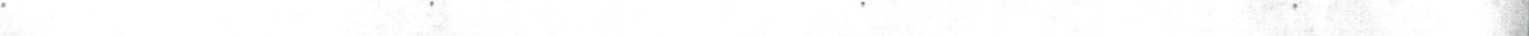 №п.Ф. И.О. (полностью)ДатарожденияРегистрация по месту жительстваПрофиль вконтакте, Учетная запись World of TanksС положением о Играх ознакомлен (подпись участника)1.2.3.4.5.№п.Ф. И.О. (полностью)ДатарожденияРегистрация по месту жительстваПрофиль вконтакте, Учетная запись World of TanksС положением о Играх ознакомлен(подпись участника)1.2.